ГОСУДАРСТВЕННОЕ БЮДЖЕТНОЕ ОБРАЗОВАТЕЛЬНОЕ УЧРЕЖДЕНИЕ                        ЛУГАНСКОЙ НАРОДНОЙ РЕСПУБЛИКИ"СТАХАНОВСКАЯ ГИМНАЗИЯ №11 ИМЕНИ КИРИЛЛА И МЕФОДИЯ"ЕДИНЫЙ ТЕМАТИЧЕСКИЙ УРОК         "МЫ - МОЛОДАЯ ГВАРДИЯ", посвящённый75-й годовщине со дня создания молодёжных подпольных организаций"Молодая гвардия"( г. Краснодон) и "Ёлочка" (г. Стаханов).                                                                                    подготовила и провела                                                                                    классный руководитель 9-А                                                                                     класса   Бажан Е. З.                                    1 сентября 2017 года Единый тематический урок «Мы - Молодая  гвардия»                                                         "Есть память, которой не будет забвенья,                                                           и слава, которой не будет конца!"  Цель единого урока - формирование гражданственности и патриотизма, интереса к изучению истории родного края, воспитание у детей и учащейся молодежи чувства гордости за свое Отечество и ее героев, побуждать к участию в патриотических акциях и мероприятиях.Задачи единого урока :- расширять знания учащихся о главных исторических событиях Республики;- приобщать к патриотическим ценностям своего народа;- воспитывать чувство уважения к героям прошлого и настоящего;          - формировать у молодежи чувства любви к родному городу и гордости      за его историческое прошлое;          - сохранять память о Героях, на конкретных примерах подвигов героев города Стаханова и города Краснодона;- формировать представление о мире как абсолютной ценности;          - мотивировать учащихся к сотрудничеству и диалогу о ценности жизни.Форма проведения: урок мужества Оборудование: мультимедиа, компьютер, видеоклип "Героям Краснодона посвящается", буктрейлер "Молодая гвардия", видеоклип "Краснодон- город героев", видео творческого объединения "Ракурс" ССШ№9 г. Стаханова "Подпольная организация - "Ёлочка",  аудио "Песня о краснодонцах", гимн ЛНР и г. Стаханова, метроном,  портреты молодогвардейцев и членов подпольной организации "Ёлочка", плакаты с памятниками героям молодогвардейцам, фото Братской могилы советским партизанам и героям подпольщиков в г.Стаханове, лозунг "Молодая гвардия"," Ёлочка" - наша память, боль и гордость".Ход мероприятия:I. Организационный моментУчитель:  Добрый день, дорогие ребята!   Первый урок, с которого начинается новый 2017/2018 учебный год, "Мы - Молодая гвардия" является единым тематическим уроком в образовательных учреждениях ЛНР и проводится в рамках празднования  75-й годовщины со дня создания молодёжных подпольных организаций "Молодая гвардия"(г. Краснодон) и "Ёлочка"(г.Стаханов).Звучит гимн ЛНР, музыка Г. Галина, текст В. МихайловаII. Постановка цели первого урока:Учитель:   ...Вряд ли в своей повседневной жизни мы осознаём всю необычность времени, в котором живём. Чем дальше уходит от нас XX век, тем дальше некоторые полузабытые понятия – «оккупация», «подполье», «фашизм». Что для нас, живущих в третьем тысячелетии, та война? Помним ли мы о том, что из каждых ста воевавших домой вернулись только трое. 75 лет отделяют нас от явлений, которые для современных мальчишек и девчонок достаточно абстрактны– «Молодая гвардия», «Ёлочка» . Кто были эти люди? Какими они были?..  Давайте сегодня пропустим через себя ток времени, который позволит прикоснуться к подвигу сердцем...Звучит "Песня о краснодонцах", сл. С. Островского, муз. В. Соловьёва-Седого. Задумаемся на минуту: сколько можно успеть за три месяца? Что можно сделать за три месяца? (Ответы старшеклассников: - замечательно провести летние каникулы;    - научиться плавать, играть на гитаре;    компьютер и ещё много полезных дел)    А можно шагнуть в бессмертие... Всего неполных три месяца просуществовала подпольная комсомольская организация в г. Краснодоне. Но мало кому известно, что за полгода до трагических событий в Краснодоне были схвачены и после зверских пыток казнены такие же комсомольцы-герои  подпольной группы" Ёлочка", наши земляки, юноши и девушки, которые боролись с ненавистным фашизмом в родной Кадиевке, так в те годы назывался наш город Стаханов. Кто они? Кто их воспитал? Кто дал им мужество и силы, чтобы не дрогнуть в жестоком неравном бою? Ответы на эти и многие другие вопросы мы узнаем на нашем уроке мужества. Они такие же, как и вы, сегодняшние. Они были молоды, они хотели любить, они просто хотели жить… Но война все перечеркнула…1-й ведущий: В героической летописи Великой Отечественной войны советского народа против немецко-фашистских захватчиков подвиг юных подпольщиков Краснодона – членов комсомольской организации “Молодая гвардия” сияет немеркнущей страницей. В час испытаний, в грозную годину для судеб своего народа, они не дрогнули, они оказались достойными преемниками воинской славы старшего поколения.1941-й год. На нашу землю пришел враг. В жестокую схватку с ним вступили все советские люди, от мала до велика. 20 июля 1942 года немцы вступили в Краснодон. Враг шел по донецкой земле, как смерч, как чума, повергая во тьму города, превращая школы, больницы, клубы, детские сады и ясли в казармы для постоя солдат, в застенки гестапо. Огонь, веревка, пуля и топор – эти страшные орудия смерти стали постоянными спутниками жизни советских людей. Ни в чем неповинные люди вынуждены были уходить с родных мест, скрываться. Рушились семьи… Молодежь, всякими способами уклонявшуюся от регистрации, хватали насильно и угоняли в Германию. По безлюдным улицам притихшего городка проносилась мотопехота, гремели сапоги оккупантов. Слезы и горе, унижения и жестокую расправу с мирными жителями принесли завоеватели. Гитлеровцы установили в Краснодоне свой порядок. Была создана управа, Биржа труда, введена полиция, приехало гестапо. Сразу же после прибытия гестапо начались массовые аресты коммунистов, комсомольцев, орденоносцев, старых красных партизан. Зверствам их не было конца. Олег Кошевой, будущий комиссар “Молодой гвардии”, написал стихи:На милую и горделивую, 
На наш родимый, мирный край,
На нашу Родину счастливую 
Напал фашистский негодяй.Все, как один, возьмем винтовки, 
В бою не дрогнем никогда! 
За нашу кровь, за наши слезы
Мы отомстим врагу сполна. 2-й ведущий:9 сентября 1942 года фашисты совершили одно из страшных своих злодеяний: живыми закопали в парке Краснодона 32 шахтера, отказавшихся давать уголь для фашистской Германии. В эти дни кровавого фашистского террора – осенью 1942 года и зародилась «Молодая гвардия».Молодогвардейцы поклялись на могиле замученных шахтеров: “Мстить беспощадно за сожженные, разрушенные города и села, за кровь наших людей, за мученическую смерть шахтеров-героев”.   Молодёжью Краснодона была создана единая подпольная организация,  которую по предложению Сергея Тюленина назвали «Молодая гвардия». Возглавил организацию штаб, в который входили Олег Кошевой, Ульяна Громова, Иван Земнухов, Любовь Шевцова, Сергей Тюленин, Иван Туркенич, Виктор Третьякевич. Особенную активность проявлял 15-летний Олег Кошевой. Он старался вовлечь в организацию как можно больше молодых советских патриотов. Вынашивая планы борьбы, Олег написал стихотворение, которое читал тогда товарищам:   ЖИЗНЬ ЗА РОДИНУ.   Мне тяжело! Куда только ни глянь,    Везде я вижу гитлеровскую дрянь.   Везде ненавистная форма предо мной,    Эсэсовский значок с мёртвой головой.   Я решил, что жить так невозможно,   Смотреть на муки и самому страдать,     Надо скорей, пока ещё не поздно,    В тылу врага уничтожать!   Я так решил, и это я исполню!  Всю жизнь отдам за Родину свою.    За наш народ, за нашу дорогую    Прекрасную Советскую Страну!  Этим не всегда удачно срифмованным строкам суждено жить вечно, ведь они - подлинные документы того периода истории нашей страны... Учитель: Молодогвардейцы... Не меркнут в десятилетиях их воинский подвиг, отвага, мужество. В час испытаний, в грозную годину для судеб своего народа, они не дрогнули, они оказались достойными преемниками воинской славы старшего поколения.видеоклип" Героям Краснодона посвящается" Ребята! Вы провели работу с поисковым материалом и подготовили рассказ  об основных членах подпольной антифашистской комсомольской организации юношей и девушек (сообщения учащихся).1-й ученик: Кошевой Олег ВасильевичУчастник антифашистской подпольной молодежной организации "Молодая гвардия", член штаба. Посмертно присвоено звание Героя Советского Союза с вручением ордена Ленина и медали "Золота Звезда", награжден медалью "Партизану Отечественной войны" I степени.Олег Васильевич Кошевой родился 8 июня 1926 г. в г. Прилуки Черниговской обл. Вскоре семья переехала в Полтаву, затем - в Ржищев, где прошли ранние школьные годы будущего героя. В школе № 1им. Горького, где учился Олег, он познакомился с будущими молодогвардейцами В. Борц,  Г. Арутюнянцем,  И. Земнуховым, которые стали его близкими друзьями.В августе 1942 г. в Краснодоне нелегально стали создаваться антифашистские группы из числа активных комсомольцев и молодёжи. Одну из таких групп возглавил Олег Кошевой.  В конце сентября родилась подпольная комсомольская организация "Молодая гвардия", одним из организаторов которой был Олег. В штабе он отвечал за безопасность организации и разведку.О. Кошевой участвовал во многих боевых операциях: распространении листовок, разгроме вражеских автомашин, сборе оружия, поджоге скирд хлеба, предназначенного для отправки в Германию. Он также осуществлял связь с группами в окрестностях Краснодона, от имени штаба давал им задания. В первых числах января 1943 года в Краснодоне начались аресты. Штаб дал указания всем молодогвардейцам покинуть город, небольшими группами продвигаться к линии фронта. Неподалеку от города Ровеньки Кошевого задержала полевая жандармерия. При обыске у него нашли печать "Молодой гвардии", несколько чистых бланков временных комсомольских удостоверений. В конце января - в начале февраля 1943 года после страшных пыток Олег Кошевой был расстрелян в Гремучем лесу г. Ровеньки.Похоронен 20 марта 1943 года в братской могиле жертв фашизма на центральной площади города Ровеньки. 2-й ученик: Тюленин Сергей ГавриловичУчастник антифашистской подпольной молодежной организации "Молодая гвардия", член штаба. Посмертно присвоено звание Героя Советского Союза с вручением ордена Ленина и медали "Золота Звезда", награжден медалью "Партизану Отечественной войны" I степени.Родился 12 августа 1925 года в селе Киселево Новосильского района Орловской области. В 1926 году Тюленины переехали в город Краснодон. Сергей начал учиться в школе №31 имени Горького, затем перешёл в школу имени Ворошилова. Сергей с начала войны работал на шахте №1-БИС, потом на строительстве оборонительных сооружений. С первых дней оккупации Сергей Тюленин с группой ребят боролся с фашистами, распространял листовки. Он вошёл в штаб созданной организации, которая по его предложению была названа "Молодая гвардия".В её рядах подпольщик Сергей Тюленин становится комсомольцем. Штаб "Молодой гвардии" даёт группе Тюленина ряд боевых заданий, с которыми она блестяще справляется. Отважная пятёрка Сергея разгоняет за Шевыревкой скот, совершает нападения на вражеский обоз. В ночь с 6 на 7 ноября 1942 года молодогвардеец Сергей Тюленин с боевыми товарищами вывесил флаг на школе №4 на школе им. К. Ворошилова. Ночью 5 декабря . Тюленин, Л. Шевцова, В. Лукьянченко подожгли биржу труда.   В январе 1943 г. Сергей переходит линию фронта. Во время боев на Каменско - Краснодонском направлении подпольщик попадает в плен. Бежит из-под расстрела и, раненный в руку, 25 января возвращается в Краснодон. Через 2 дня по доносу предателя он был схвачен полицией.31 января 1943 г. после жестоких пыток в числе других участников "Молодой гвардии" был сброшен в шурф шахты №5.Похоронен 1 марта 1943 г. в братской могиле на центральной площади г. Краснодона. 3-й ученик: Иван Васильевич ТуркеничКомандир антифашистской подпольной молодежной организации "Молодая гвардия". Посмертно присвоено звание Героя Советского Союза с вручением ордена Ленина и медали "Золота Звезда", награжден орденами Красного Знамени, Отечественной войны I ст., медалью "Партизану Отечественной войны" I степени.Родился 15 января 1920 г. в с. Новый Лиман Петропавловского р-на Воронежской обл. В конце 1920 г. родители переехали в г. Краснодон.В мае 1942 г. ушел на фронт. С июня 1942 г. воевал в должности помощника начальника штаба 614-го истребительного противотанкового артиллерийского полка. В одном из боев на среднем Дону попал в плен, но оттуда бежал и вернулся в оккупированный Краснодон, где началась борьба с фашистами в рядах "Молодой гвардии". Товарищи избрали его командиром подпольной организации.Он сумел ввести в организации воинскую дисциплину, разрабатывал боевые операции, учил, как нужно обращаться с оружием, маскироваться.В составе 99-й стрелковой Житомирской Краснознаменной дивизии помощником начальника штаба 473-го артполка, затем помощником начальника политотдел дивизии по комсомолу прошел Туркенич всю Украину.Строки из открытого письма к офицерам 1-й гвардейской армии (2 марта 1944 г.). "Я думаю, что в моих действиях нет ничего особенного. Я - советский офицер. И куда бы меня ни забросила судьба, в какой бы сложный переплет я ни попадал - моя обязанность: бороться против врагов моего народа".13 августа 1944 г. во время боев за польский городок Глогув был смертельно ранен и 14 августа 1944 г. скончался.Похоронен на кладбище советских воинов в г. Жешуве.4-й ученик: Шевцова Любовь ГригорьевнаУчастница антифашистской подпольной молодежной организации "Молодая гвардия", член штаба. Посмертно присвоено звание Героя Советского Союза с вручением ордена Ленина и медали "Золота Звезда", награждена медалью "Партизану Отечественной войны" I степени.Любовь Григорьевна Шевцова родилась 8 сентября 1924 г. в пос. Изварино Краснодонского р-на. В 1927 г. семья Шевцовых переехала в г. Краснодон. Люба училась в школе им. Ворошилова. В 1940 г. закончила 7 классов. Она увлекалась художественной самодеятельностью, была неизменной участницей школьной агитбригады, мечтала стать артисткой. В феврале 1942 г. Шевцова вступила в члены ВЛКСМ, а в апреле, по рекомендации райкома комсомола стала курсантом Ворошиловградской школы подготовки партизан и подпольщиков. Здесь она получила специальность радистки. После окончания этой школы ее оставили для работы на оккупированной территории. В обязанности Шевцовой входила осуществление связи с одной из подпольных групп Ворошилограда и передача в Центр разведанных. В середине августа в связи с провалом явочной квартиры возникла опасность ареста Шевцовой.После безуспешных попыток наладить связь с руководителем группы она вынуждена была уйти в Краснодон, где связалась с молодежным подпольем, стала участницей организации "Молодая гвардия", а затем - и членом ее штаба. Шевцова распространяла листовки, добывала медикаменты, в ночь на 7 ноября вывешивала в городе красные флаги. Вместе с С. Тюлениным и В. Лукьянченко участвовала в поджоге биржи труда. По заданию штаба Люба неоднократно ездила в оккупированный Ворошиловград, а также Каменск и другие населенные пункты Ростовской обл., осуществляла связь с партизанами.В январе 1943 г. Шевцову арестовала краснодонская полиция. Фашисты давно разыскивали ее как советскую радистку. Любу вместе с Д. Огурцовым, С. Остапенко и В. Субботиным под усиленным конвоем доставили в Ровеньковскую жандармерию. После пыток и издевательств ее расстреляли в начале февраля 1943 г. в Гремучем лесу. Похоронена Любовь Шевцова в братской могиле молодогвардейцев в г. Ровеньки.5-й ученик: Левашов Василий ИвановичУчастник антифашистской подпольной молодежной организации "Молодая гвардия", член штаба. Награжден орденом Красной звезды, Отечественной войны I степени и двумя орденами Отечественной войны  II степени; медалью "За освобождение Варшавы", "За взятие Берлина" и др.Василий Иванович Левашов родился 17 марта 1924 г. в г. Амвросиевка Донецкой обл. С 1931 г. семья переехали в Краснодон.В апреле 1942 г. Краснодонский райком комсомола направил его вместе с Владимиром Загоруйко, Сергеем Левашовым, Любой Шевцовой на учебу в Ворошиловградскую школу подготовки партизан и подпольщиков, в начале августа В. Левашов вместе с братом бы заброшен в тыл противника в составе диверсионной группы.В течение месяца группа уничтожила вражеские объекты, собирала разведданные о противнике.29 августа во время радиосвязи с центром фашисты окружили группу партизан. С большим трудом им удалось выйти из окружения. Было принято решение продвигаться на Донбасс. 5 сентября Василий пришел в Краснодон.Здесь он становится одним из руководителей антифашистской молодежной группы, затем членом штаба подпольной комсомольской организации "Молодая гвардия", писал и распространял листовки, участвовал в нападении на вражеские автомашины.Когда в городе начались аресты В. Левашову удалось уйти от преследований фашистов. Он скрывался у родственников в г. Амвросиевка Донецкой обл.После освобождения Донбасса Василий стал рядовым Советской Армии.В 1949 г. стал слушателем Военно-политической академии им. В. И. Ленина. 1953-1958 гг. - служба на кораблях Балтийского флота: замкомандира эсминца "Стойкий", затем крейсера "Свердлов" по политчасти. Василий Иванович Левашов умер 10 июля 2001 г. Похоронен с воинскими почестями 13 июля 2001 г. в г. Петродворец. 6-й ученик: Земнухов Иван АлександровичУчастник антифашистской подпольной молодежной организации "Молодая гвардия", член штаба. Посмертно присвоено звание Героя Советского Союза с вручением ордена Ленина и медали "Золота Звезда", награжден медалью "Партизану Отечественной войны" I степени.Иван Александрович Земнухов родился 8 сентября 1923 г. в деревне Илларионовке Шацкого р-на Рязанской обл.С 1932 г. вместе с семьей переехал в Краснодон. Вместе с Олегом Кошевым редактировали литературную газету в школе №1 им. Горького, где они учились.Ваня мечтал стать юристом и был чрезвычайно рад, когда райком комсомола направил его на юридические курсы в Ворошиловград, но закончить их не удалось. Летом 1942 г. фашисты оккупировали Ворошиловградскую область.В занятом фашистами Краснодоне И. Земнухов активно включился в подпольную работу.В декабре 1942 г., с разрешения оккупационных властей, начал работать клбу им. Горького.Вместе с директором Евгением Мошковым он координирует работу кружков художественной самодеятельности, в которые входили многие подпольщики.Работа в клубе давала возможность почти легально собираться группами, обсуждать планы действий и боевых операций. Клуб им. Горького по сути стал штаб-квартирой молодогвардейцев.Вместе с Олегом Кошевым, Иваном Туркеничем и другими членами штаба Иван участвовал  составлении текста клятвы, распространении листовок, разработке шифров, кодов и паролей, организации базы оружия и продовольствия.На следующий день после ареста 1 января 1943 г. Е. Мошкова и В. Третьякевича И. Земнухов пошел в полицию, чтобы попытаться их выручить, но был арестован.15 января 1943 г. после страшных пыток вместе с товарищами был живым сброшен в шурф шахты №5.Похоронен 1 марта 1943 г. в братской могиле на центральной площади г. Краснодона.7-й ученик: Третьякевич Виктор ИосифовичУчастник антифашистской подпольной молодежной организации "Молодая гвардия", член штаба. Посмертно награжден орденом Отечественной войны I степени. Виктор Иосифович Третьякевич родился 9 сентября 1924 г. в с. Ясенки Горшеченского р-на Курской обл. в семье служащего. В 1932 г. семья переехала в Краснодон, а в 1941 г. в Ворошиловград, где он продолжил учебу в10 классе средней школы №7.В 1942 г., когда враг подошел к Ворошиловграду, В. Третьякевич был утвержден членом подпольного горкома комсомола и зачислен в партизанский отряд, которым командовал секретарь подпольного обкома Компартии Украины И. М. Яковенко, а комиссаром отряда был брат Виктора Михаил Иосифович. Виктор выполнял боевые задания командования: ходил в разведку, участвовал в боях с гитлеровцами.В сентябре 1942 г. Виктор прибыл в оккупированный город Краснодон, где установил связь с О. Кошевым, С. Тюлениным, И. Земнуховым. Виктор стал одним из организаторов "Молодой гвардии" и членом штаба.Вместе с товарищами он разрабатывал боевые операции молодогвардейцев, участвовал в их осуществлении.В клубе им. Горького в целях маскировки он создал и возглавил струнный оркестр, в который вошли многие подпольщики.1 января 1943 г. В. Третьякевич был арестован. 15 января 1943 г. после жестоких пыток его вместе с товарищами сбросили в шурф шахты №5.Похоронен 1 марта 1943 г. в братской могиле на центральной площади г. Краснодона.8-й ученик: Главан Борис ГригорьевичУчастник антифашистской подпольной молодежной организации "Молодая гвардия". Посмертно награжден орденом Отечественной войны I степени и медалью "Партизану Отечественной войны".Борис Григорьевич Главан родился 24 декабря 1920 г. в с. Царьграде Сорокского уезда в Бессарабии (ныне -Молдова). С детства отличался живым характером, любознательностью. Учился хорошо. Окончив сельскую школу, поступил в ремесленное училище в г. Сороках. В 1937 г. получил свидетельство о присвоении ему квалификации слесаря-токаря по металлу. Учебу продолжим в высшем 4-годичном ремесленном училище в Бухаресте. Через 3 года, когда Бессарабия стала советской, для Бориса началась новая жизнь. Он перешел на IV курс Кишиневского педучилища, т.к. давно мечтал стать учителем. Много времени отдавал общественной работе и спорту. В первые дни войны Б. Главан добровольцем пошел в истребительный отряд по борьбе с диверсантами, а в августе 1941 г. направлен в действующую армию. Его, хорошо владевшего русским и румынским языками, назначили переводчиком при штабе 296-й стрелковой дивизии.  В начале 1942 г. Бориса приняли в комсомол. "Очень рад, что принят в рады комсомола, обещаю еще более упорно бороться против оккупантов", - сообщает Борис родным в письме 14 апреля. Летом, участвуя в ожесточенных оборонительных боях, Б. Главан попал в окружение. Пробираясь  по оккупированной территории, пришел в Краснодон, где уже несколько месяцев жили его родные. Здесь он подружился с А. Поповым и вступил в "Молодую гвардию". Борис стал активным участником подполья. Он вместе с товарищами писал и расклеивал листовки, добывал оружие. При его участии разрабатывались и осуществлялись вооруженные операции - нападение на немецкие автомашины, освобождение военнопленных.5 января 1943 г. Б. Главан был арестован, после жестоких пыток казнен и сброшен в шурф шахты №5. Похоронен в братской могиле героев "Молодой гвардии" на центральной площади г. Краснодона.9-й ученик: Жданов Владимир АлександровичУчастник антифашистской подпольной молодежной организации "Молодая гвардия". Посмертно награжден орденом Отечественной войны I степени и медалью "Партизану Отечественной войны" I степени.Владимир Александрович Жданов родился 13 августа 1925 г. в пос. Краснодоне в семье рабочего. В комсомол Жданов вступил в 1941 г. во время учебы в школе №22.Был отрядным вожатым. Владимир прекрасно играл на балалайке, гитаре, мандолине, занимался радиотехникой. Из воспоминаний: "...Был очень приветлив, любил детей. Соберет детвору, заставит, чтоб трудились, вечером вынесет гитару, играет им, читает книжки. Я говорю: "Володя, что это ты свалился?". А он отвечает: "Мама, ты видишь, на моей улице нет ни одной драки. Их надо ведь воспитывать. Не лазят в сады, между собой дружные"."...Началась война, он был членом содействия милиции, ездил вылавливать дезертиров, шпионов, поэтому не окончил 10 классов". В начале войны Жданов занимался в кружках ПВО: учился стрелять, обращаться с противогазом, оказывать первую медицинскую помощь. В прифронтовом Краснодоне принимал участие в сборе подарков для бойцов Советской Армии, работал на уборке урожая в соседних колхозах,В период фашисткой оккупация стал одним из организаторов подпольной комсомольской группы в пос. Краснодоне. По заданию штаба поступил работать кочегаром в госпиталь. Выводил из строя вражеские машины, находившиеся во дворе. Вместе с Н. Сумским, А. Елисеенко осуществлял руководство подпольной группой, разрабатывал боевые операции, принимал участие в переписывании и распространении листовок, поджоге скирд хлеба, в сборе оружия. В январе 1943 г. Жданова арестовали. В полиции его избили до полусмерти, а 14 января отправили в г. Краснодон. 16 января 1943 г. Володю Жданова вместе с другими молодогвардейцами вывезли к шурфу шахты №5. К месту казни подводили по нескольку человек и расстреливали. В последний момент Жданов оказал сопротивление, попытавшись столкнуть в шахтный колодец начальника полиции, но был застрелен.Похоронен в братской могиле в пос. Краснодон. Учитель: Ребята, вы узнали о деятельности некоторых молодогвардейцев в тылу врага. Какими же качествами обладали эти герои, как им удалось сохранить самообладание и выдержку в суровых испытаниях, выпавших на их долю?( Ученики отмечают мужество, смелость, силу воли, взаимовыручку молодогвардейцев)Учитель: История "Молодой гвардии" и "Ёлочки"-это удивительное сочетание мученичества, взаимовыручки, находчивости, фантастической удачи и трагедии. Давайте вместе с вами  познакомимся с короткой , но героической историей этих организаций и задумаемся на минуту: ради чего всё? Чтобы продемонстрировать окружающим собственную "крутость"? Чтобы повысить свою самооценку? Или все-таки ради некой высшей ценности, безусловно позитивной? Вы ответите на эти вопросы в конце нашего урока.( Рассказы учащихся о борьбе с фашистами, о противоборстве "коричневой чуме")10-й ученик: Весь штаб подпольной организации "Молодая квардия" собирался на квартире у Олега Кошевого. Он открывал  страничку записной книжки, где условными обозначениями – шифром  - было записано всё, что им предстояло решить.  В старых развалинах типографии ребята нашли шрифт, вырезали из резины недостающие буквы, отпечатали удостоверения для членов «Молодой гвардии» и листовки.  Ребята часто тайно слушали радио. Они записывали сведения «От советского Информбюро», которые произносил знакомый голос Левитана. И на другой день в городе появлялись листовки. На краю базарной площади,  на щите, где в былые времена вывешивалась районная газета,  был приклеен маленький листок, вырванный из школьной тетради с обращением: «Земляки краснодонцы, шахтёры, колхозники! Всё брешут немцы! Сталин в Москве. Война только разгорается! Красная Армия ещё вернется в Донбасс. Гитлер гонит нас в Германию, чтобы мы на его заводах стали убивать своих отцов, мужей, сыновей, дочерей. Не ездите в Германию! Немцы мучают нас, терзают, убивают лучших людей, чтобы запугать нас, поставить на колени. Бейте проклятых оккупантов! Лучше смерть в борьбе, чем жизнь в неволе. Родина в опасности! Но у неё хватит сил, чтобы разгромить врага. «Молодая гвардия» будет рассказывать в своих листовках всю правду, какой бы она горькой ни была для России. Читайте и передавайте другим. Смерть немецким захватчикам!» Как необходимы были эти весточки с большой земли, приносящие последние новости с фронта, поднимающие боевой дух населения оккупированных территорий. Как они помогали выживать в нечеловеческих условиях лжи и насилия.   Ведь местное радио транслировало только немецкую музыку и объявления коменданта города. Немцы приходили в бешенство, осознавая, что на их территории работает подпольная типография. Они сбились с ног, разыскивая «партизан». 11-й ученик:  Возникшая из небольших разрозненных групп, окрепшая «Молодая гвардия»  к концу 1942 года насчитывала 92 человека и представляла собой реальную силу. Немецкому командованию пришлось направить в Краснодон специальные силы гестапо, которые должны были очистить тылы от партизан... А теперь представьте себе, что этим «партизанам» было всего от 14 лет до 21 года! Но они приносили большой урон фашистам.  Молодогвардейцы нападали на легковые машины с офицерами, на машины-цистерны, задерживали машины с оружием, продовольствием, обмундированием.  Подпольная организация решила освободить военнопленных, лагерь которых располагался возле рощи. Лагерь немцы обнесли колючей проволокой, вокруг находилась охрана. Ребята дождались темноты, времени, когда происходит смена караула, бесшумно сняли часового, кинулись к стенам барака, сбили засов, открыли дверь. Пленные устремились в проход и скрылись в темноте. Они были свободны.  А в ночь на 7 ноября ребята развесили красные флаги по всему городу. Сергею Тюленину и Вале Борц достался центр города - самый опасный район. Немецкие часовые находились у здания биржи, бывшего райисполкома, а под горой была жандармерия.  Серёжка взобрался по гнилой лестнице на чердак и водрузил знамя на крыше здания. Остальные ребята по двое развесили флаги по всему городу. А наутро народ со всех концов города стекался смотреть на флаги. Молва о красных флагах, вывешенных в Краснодоне в честь Великой Октябрьской революции, прошла по всему Донбассу.  А на заре    На кровлях Краснодона    зашелестели алые знамёна.    Над парком, проржавевшим и пустым,    Они казались пламенем живым, -     Таким горячим, ярким и могучим,   Что не закрыть его осенним тучам!                                          (Ливиу Деляну) 12-й ученик: Подпольщики узнали, что из города в Германию угнали около 800 человек, готовятся новые списки. Они решили поджечь биржу и уничтожить списки молодёжи, подготовленных к отправке в Германию. Ребята подкрались к зданию биржи, проникли внутрь, облили помещение бензином и подожгли. Вверх взвился столб пламени, стало светло как днём. Ребят заметили, стреляли, но схватить никого не удалось. Вступая в ряды подпольной организации,  молодогвардейцы давали клятву. Вот клятва Олега Кошевого: «Я, Олег Кошевой, вступая в ряды членов «Молодой гвардии», перед лицом своих друзей по оружию, перед лицом родной многострадальной земли, перед лицом всего народа торжественно клянусь: беспрекословно выполнять любые задания организации; хранить в глубочайшей тайне всё, что касается моей работы в организации.  Я клянусь мстить беспощадно за сожжённые разорённые города и села, за кровь наших людей, за мужественную смерть героев-шахтёров. И если для этой мести потребуется моя жизнь, я отдам её без минуты колебания.  Если же я нарушу эту священную клятву под пытками или из-за трусости, пусть моё имя, мои родные будут навеки прокляты, а меня самого покарает суровая рука моих товарищей.  Кровь за кровь, смерть за смерть!» 13-й ученик:  Слово и дело у молодогвардейцев были неразрывны. Поклявшись однажды, они свято выполняли свою клятву.  И в беспощадной борьбе с врагами, в грозных испытаниях юные патриоты сдержали её до конца.  Наверное, немцам ни за что не удалось бы рассекретить подпольщиков, если бы не предательство Почепцова  и Подтынного.  1 января 1943 года они написали заявление в полицию в котором сообщались цели и задачи организации, стали выдавать ребят, членов «Молодой гвардии», хотя знали они не всех. Стали помогать немцам и 2 девицы (Вырикова и Лядская), которые выдавали своих бывших одноклассников.  Штаб подполья уже дал указание молодогвардейцам небольшими группами пробираться к линии фронта. Но успели немногие. В ночь с 4 на 5 января 1943 года в городе начались аресты. В тюрьму было брошено большинство молодогвардейцев... На освобождение из полиции не надеялся никто. Зная, как долго их искали, сколько немцами было приложено усилий, молодогвардейцы абсолютно трезво оценивали ситуацию. Они знали, что живыми не выйдет никто... Арестованных комсомольцев мучили, истязали, били плётками, скрученными из проволоки, сажали на раскалённую плиту, отрубали кисти рук, стопы ног, выжигали  глаза.  Ребята молчали. Они мужественно выносили пытки. Нельзя без содрогания смотреть на орудия пыток, которыми мучили подпольщиков.  Из следственных документов по делу о краснодонской полиции:  «Во время допросов всех без исключения молодогвардейцев избивали до потери сознания, им ломали руки, ноги, пальцы, затем обливали холодной водой и бросали в карцер, где инсценировали казнь через повешение... Иван Земнухов был ослеплён во время побоев, осколки очков вонзились в глаза...»  В камере между допросами Ульяна Громова по просьбе девочек читала «Демона»  Лермонтова, она знала поэму наизусть.   Однажды в камеру внесли Улю и бросили на пол. Девочки подошли, завернули на спину набухшую в крови кофточку и отпрянули: на спине Ули горела окровавленная пятиконечная звезда. От молодогвардейцев требовали выдать штаб организации, списки участников сопротивления, связных, склады с оружием, радиоприёмник. 14-й ученик: В книгах о юных героях-краснодонцах читаем: «Никакие пытки не смогли сломить дух молодогвардейцев...».  А вот свидетельства самих подпольщиков, записки, переданные на волю. Любовь Шевцова: «Передайте всем, что я люблю жизнь. Впереди у советской молодёжи ещё не одна весна и не одна золотая осень. Будет ещё чистое мирное небо... будет ещё очень хорошо на нашей дорогой советской Родине...» (из последнего письма- записки). Даже умирая, они думали о будущих поколениях.  Зная, что наступает время казни, Ульяна Громова передала условным стуком во все камеры: «Последний приказ.. .последний приказ.. .нас поведут на казнь по улицам города... мы будем петь любимую песню Ильича».  «Не показывайте виду, что вам тяжело расставаться с жизнью. Ведь эти варвары не помилуют, а мы умираем за Родину, и она за нас отомстит»  - это были последние слова Олега Кошевого, адресованные товарищам, когда всех вели на расстрел. В ночь перед казнью никто в камере не спал. Их вывели ночью на пустырь, посадили в машины и повезли к шахте. По дороге Тюленин помог бежать Ковалеву (сам он бежать не мог, его сильно пытали).  Подвезли к шахте, ребята запели Интернационал. Их стали выводить небольшими партиями и сбрасывать в шурф по одному. Опасаясь, что не все погибнут в шурфе, немцы спустили на них две вагонетки.   Но стон из шахты слышен был ещё на протяжении нескольких суток. К заброшенной шахте их привезли — и вытолкали из машины. Ребята друг друга под руки вели, поддерживали в час кончины. Избиты, измучены, шли они в ночь в кровавых обрывках одежды. А парни старались девчонкам помочь и даже шутили, как прежде. Брели, оставляя босыми ногами На белом снегу свой кровавый след… Быть может, каждый вспомнил о маме, Сколько ей, милой, досталось бед!                                       (А.  Дружинина)   Олега Кошевого (16 лет),  Любовь Шевцову  (18 лет),  Виктора Субботина (18 лет), Дмитрия Огурцова (20 лет), Семёна Остапенко (15 лет)  после пыток расстреляли и бросили в общую яму. Когда их откопали,  Олег был совершенно седой. буктрейлер "Молодая гвардия"(эпизод из к/ф С. Герасимова "Молодая гвардия", 1948 год.С молодогвардейцами расправились примерно за месяц до прихода Красной Армии. Из всех подпольщиков  уцелели только 8 человек.  Когда Краснодон освободили, то в течение 10 дней при огромном стечении народа шахтёры извлекали со дна 52-метрового  шурфа шахты №5 растерзанные тела нескольких десятков 15-18-летних подростков- молодогвардейцев. Их всех похоронили в братской могиле. В похоронах участвовали оставшиеся в живых Иван Туркенич, Валя Борц, Жора Арутюнянц, Оля и Нина Иванцовы, Радик Юркин.   Как живёт в нас, наружу не вырвавшись, стон.  Так давно в нашем сердце болит Краснодон.  Мы его не видали, но мучит он нас,  Как застрявший осколок свинца, -   И не в шурф их бросали, а в наши сердца,  В нашу память, что с нами болит до конца...                                                                 (Е. Рывина)15-й ученик(из исторической справки, созданной на основе архивных материалов городского историко-художественного музея г.Стаханова)(рассказы учащихся о группе специального назначения «Ёлочка» - подпольная комсомольская группа, оставленная штабом 18 армии для выполнения специального задания командования фронтом в тылу противни в г. Серго (Кадиевка) Подпольная группа "Ёлочка" в количестве шести человек была сформирована штабом 18-й армии Черноморской группы войск Закавказского фронта для выполнения специального задания командования фронтом в тылу противника в городе Серго.В числе этих комсомольцев были:1. Филимонова Ольга Емельяновна, . рождения, проживавшая в г.Серго, ул. Высоковольтная д. 7, кв.12.  Калинчик Николай Прохорович, . рождения,  проживавший в г.Серго. ул.Пушкина, д.30, кв.23. Калинка Мария Федоровна, . рождения,  проживавшая в г.Серго, ул. Советская, д.8, кв.24. Гусев Николай Пантелеевич, . рождения,  проживавший                            в г. Серго, ул. Железнодорожная, д.8, кв.145. Гусева Мария Григорьевна, . рождения, проживавшая                    в г.Серго, ул. Железнодорожная, д.2, кв.86. Ледовская Клавдия Дмитриевна, . рождения, проживавшая в г. Серго, Поселение №12, дом 36При формировании этой группы командованием 18-й армии Черноморской группы войск Закавказского фронта Сокирко Иван Иванович, .р., член ВЛКСМ, проживавший в г.Серго ул.Горького (р-н Максимовки), в подпольную группу включен не был, поэтому в списках штаба 18-й армии И.И. Сокирко не значится. Однако Иван Иванович в эту группу был включен за несколько дней до оккупации города фашистами, и все задания, которые ему поручались, он выполнял с честью и погиб вместе со своими товарищами, как герой.  Теперь несколько слов о группе.Летом . представитель фронтовой разведки 18-й армии Черноморской группы войск Закавказского фронта прибыл в штаб 12 армии Южного фронта, который дислоцировался в городе Серго (Кадиевка), с целью подбора комсомольцев для выполнения специального задания фронта. Перед комсомольцами-подпольщиками была поставлена задача: вести разъяснительную работу среди населения, разоблачать фашистскую пропаганду, собирать сведения о противнике и сообщать их советскому командованию армии или фронта. Подпольщиков обеспечили всем необходимым: оружием, гранатами, взрывчаткой, боеприпасами, бумагой и др.Перед самым вступлением фашистов в город комсомольцы дали клятву на верность Pодине. Эта клятва-письмо дошло до нас. Она, как реликвия героического прошлого, хранится в Стахановском историко-художественном музее. Вот несколько выдержек из нее: "Милые девушки и ребята. Вы знаете, куда мы идем. Запомните, девушки и юноши, заповеди отца и вождя нашего Ленина. Клянемся перед заповедью его, постоим мы твердо за нашу Родину и согласны мы пролить свою кровь за эти заповеди. Будем мстить врагу, будем громить врага, будем рвать пути ему. Мы идем вместе со своими соколами и храбрыми воинами".16-й ученикОбъединила их любовь к художественной самодеятельности, До формирования подпольной группы все они добровольно вступили в истребительный батальон, где  прошли хорошую подготовку бойца Красной Армии. В составе истребительного батальона несли службу по охране порядка в городе, вылавливали провокаторов, диверсантов, шпионов, строили  оборонительные сооружения.Когда немцы оккупировали город, группа "Елочка" начала свою деятельность.До оккупации города ребята часто собирались на явочных квартирах в домах по улицам Высоковольтной,   Грибоедова, на квартире у Зины Чудаковой (З.Н.Дымовской), в  парикмахерской поселка Максимовка. В группе каждый комсомолец имел персональное задание, которое они выполняли в те дни, когда не было групповых заданий.Кроме названия "Елочка" в группе имелось еще две клички - "Трубка» (Н. Калинчик) и "Перо" (М.Гусева). Эти клички были даны командованием руководителям группы в качестве конспирации и пароля,  для шифровки специальных донесений. Получив задание и оружие от командования фронтом, подпольщики сразу же приступили к диверсиям, как только немцы оккупировали город.Первым их боевым действием был взрыв тоннеля,  Взорвав его, подпольщики на некоторое время задержали движение немецких механизированных войск из Кадиевки  в сторону Алчевска. Был  уничтожен штаб немецкой войсковой части  в районе шахты №3 "Ирмино", биржа труда на Максимовке, комендатура в п. Калиново, собирались ценные сведения о расположении вражеских войск, распространялись листовки, уничтожали немецких солдат.    	Полицейские выследили  подпольщиков, арестовали и  подвергли жесточайшим пыткам.Пять суток фашисты пытали комсомольцев. Но и это не помогло палачам: комсомольцы молчали. Стойкость, мужество, выдержка, упорное терпение подпольщиков не дало возможности полицейским и немцам узнать, что в их   руках была целая подпольная организация. Не добившись никаких результатов, на заре  30 июля 1942 года всех их расстреляли у стен недостроенного здания Дворца культуры. После освобождения города Серго (Кадиевка), в сентябре .,  тела героев-подпольщиков были перенесены в братскую могилу, которая находится на центральной площади города. На ней горит Вечный огонь. Их жизнь и борьба будут служить вечным примером грядущим поколениям, нашим потомкам.Указом Президиума Верховного Совета СССР все члены подпольной организации «Елочка»   были награждены медалью «Партизану Отечественной войны» 1-й степени (посмертно)видео о подпольной организации"Ёлочка" г. Стаханова Память о беспримерном героизме молодогвардейцев  и членах организации "Ёлочка", вставших в ряды советских патриотов, героически сражавшихся с оккупантами, с фашистской нечистью, останется в сердцах всех честных людей разных поколений.  Вечная им память!  (Объявляется минута молчания, метроном)  1-й ведущий:В  общем-то, не так важно, сколько молодогвардейцы расклеили листовок, устроили диверсий герои-подпольщики группы"Ёлочка" , повесили полицаев и освободили из плена красноармейцев. Важно то, что они пытались хоть что-то сделать для приближения Победы. У них был выбор: смириться, затаиться, спрятаться, пойти, в конце концов, на службу к оккупационным властям или бороться всеми доступными им методами. Они выбрали второй путь. Он оказался дорогой в бессмертие..     Известный советский писатель А.Фадеев, используя документы, воспоминания очевидцев событий, написал роман «Молодая гвардия»  о подвиге героев-краснодонцев. Согласно распоряжению Главы ЛНР И.В. Плотницкого, начиная с этого учебного года школьники Республики вновь будут изучать роман А. Фадеева "Молодая гвардия". В год 75-летия "Молодой гвардии" будет организовано переиздание романа массовым тиражом.  По этому роману режиссёр С.Герасимов поставил замечательный фильм, который будет демонстрироваться на государственных каналах в год 75- летия подпольной организации, композитор В. П. Соловьев-Седой написал   «Песню  о краснодонцах». В память об организации назван новый город Луганской области - Молодогвардейск (1961); именами героев названы населённые пункты, совхозы, колхозы, корабли, школы и т. д.В самом Краснодоне действует музей «Молодой гвардии», установлен памятник (копия — в Петербурге, в парке Екатерингоф).В Москве в 1962 году Молодёжная улица бывшего города Кунцево переименована в Молодогвардейскую в память о подпольной организации города Краснодона.В г. Стаханове Луганской Народной Республики есть улицы, которые носят имена руководителей подпольной организации "Молодая гвардия" и подпольной организации г. Стаханова "Ёлочка"(ул. Олега Кошевого, Ольги Филимоновой).В Москве в школе № 312 работает музей «Молодой гвардии». Музей был открыт в 1958 году. Хранитель музея Тамара Александровна Кисничан.В городе Чебаркуль Челябинской области школа № 2 носит имя «Молодой гвардии». В холле школы установлен барельеф героям-молодогвардейцам. В прежние годы коллектив и ученики школы поддерживали тесный контакт с жителями Краснодона, свидетелями работы молодогвардейцев.В Иркутской области в городах Иркутск, Ангарск, Шелехов; в Свердловской области в городе Ревда, существуют улицы, названные в честь Олега Кошевого.В городе Томск Томской области в лицее № 8 работает музей «Молодая гвардия».В Москве на 2-й Миусской улице стоит памятник А. Фадееву. Памятник включает в себя 3 сюжетных линии: статуя Александра Фадеева, герои романа «Разгром» и «Молодая гвардия». К выдающимся произведениям с полным правом можно отнести памятник «Клятва» созданный Ворошиловградскими скульпторами В. И. Агибаловым В. И.,  Мухиным, В. X. Федченко и киевским архитектором А. А. Сидоренко , мемориал "Непокорённые" в Краснодоне, мемориальный комплекс "Слава" в г. Ровеньки, а также другие памятники в Москве, Санкт-Петербурге. У подножия памятников всегда живые цветы.Памятник героям “Молодой гвардии”. 1.Вы пробудились вылитыми в бронзу,
Вам пытки не смогли согнуть плечей,
И, как заря, гранит под вами розов,
И знамя, непоколебимо ничем.Видны вам и верхушки терриконов,
И солнечный над ними небосвод,
И улицы родного Краснодона,
Которыми пришел сюда народ.Пришел он к вам, живущим, а не мертвым,
Сказать спасибо вам за вашу жизнь,
Сказать, что комсомольские когорты
Идут в строю за коммунизм.В венках, увитых лентами, поверьте,
Что положили к вашим мы ногам,
Хранится ваше светлое бессмертье
И верность вашим боевым делам.видеоклип "Краснодон-город героев"(памяти А.Г.Никитенко)III. Заключительное слово учителяУчитель:Дорогие  ребята! Вы родились на мирной земле, но сейчас, будучи подростками, живёте в военное время, слышите орудийный гром, видели и некоторые ощутили на себе как рушатся дома под градом бомб и снарядов у нас на Донбассе.А скажите, хотели бы вы , чтобы  мы забыли о войне? Забывали о подвигах русских людей? Что вы думаете сегодня о погибших героях-молодогвардейцах? Кто они? Кто их воспитал? Кто дал им мужество и силы, чтобы не дрогнуть в жестоком неравном бою?  (Ребята делятся своими впечатлениям).2-й ведущий:  Спят мальчишки в сиянии звезд…Им – 17! Навечно 17!Им не встать из-под белых берез,Из-под алых рябин не подняться.IV. РефлексияУчитель: Ребята, я предлагаю вам составить синквейны по группам, выразить в них то, что взволновало вас сегодня, не оставило равнодушным. . Напомню, что это стихотворение состоит из пяти строк:1. Тема или предмет (одно существительное).2. Описание предмета (два прилагательных или причастия).3. Действия предмета (три глагола).4. Отношение автора к предмету (четыре значимых слова).5. Синоним, обобщающий или расширяющий смысл темы или предмета (одно слово).Примеры синквейнов уч-ся:№11. Молодогвардейцы                                        2.Смелые, стойкие3. Спасать, бороться, не сдаваться4. Герои духа родного края5. Антифашисты№21. Подвиг2. Героический, бессмертный3. Совершать, показывать, бороться4. Подвиг во имя жизни5. Самопожертвование№31. Бессмертие2. Вечное, всемирное3. Помнить, благодарить, скорбить4. Мы- в долгу перед вами5. Память№41. Победа2. Долгожданная, важная3. Завоёвывать, спасать, помогать4. Наше наследие -Великая Победа 5.Спасение№51. Память2. Вечная, добрая3. хранить, гордиться4. Да будут памятью хранимы5. Бессмертие№61. Фашизм2. Жестокий, кровавый3. Уничтожать, бить, противостоять4. Фашизм -злейший враг человечества5. Нацизм№71. Герой2. Бессмертный, достойный3. Защищать, спасать, воевать4. Донбасс- Земля героев5. ПатриотУчитель:Сегодня, когда льётся кровь на Донбассе, современные патриоты Донбасса на свой щит взяли имена Олега Кошевого, Виктора Третьякевича, Сергея Тюленина, Любы Шевцовой, Ивана Земнухова, Ульяны Громовой, Ольги Филимоновой, Николая Калинчика, Николая Гусева, Марии Гусевой, Ивана Сокирко, Марии Калинки, Клавдии Ледовской и десятков других героев-подпольщиков. Они и сегодня в строю, а это значит- Донбасс непобедим!  Ради тех, кто ушёл, и тех, кто живёт сегодня, Помните! Через века, через года, -  Помните! О тех, кто уже не придёт никогда... Помните!  Люди!  Покуда сердца стучатся, —  Помните!  Какою  ценой  завоёвано счастье, —  Пожалуйста, помните! (Р. Рождественский)Учитель: Вы, молодые люди, должны чтить подвиг земляков-героев, стать достойными продолжателями славных дел предшествующих поколений, приумножать благосостояние родного города Стаханова и пополнить ряды современной детско-юношеской организации "Молодая  гвардия"общественного движения "Мир Луганщине, созданной в целях содействия гражданско-патриотического, духовно-нравственного развития и консолидации детей и молодёжи Луганской Народной Республики под девизом "Мы помним прошлое! Мы строим будущее! Мир Вашему дому!" Звучит гимн города Стаханова, текст В. Г. Чистякова, композитор В. КозловСписок литературыБессмертие юных: Сборник документов и воспоминаний о героической борьбе подпольщиков Краснодона в дни временной фашистской оккупации(июль 1942-февраль 1943 г. г.)/Сост.: А. Г. Никитенко, Р. М. Аптекарь; Редкол.: В. Н. Раевский(отв. ред.) и др. -6-е изд., перераб. и доп.-Донецк: Донбасс, 1983.-311 с.Бондарь А., Бондарь К., Гайдуков М., Спектор В., Меженин Н., Молодая гвардия: мужество, отвага и героизм. Сборник документов, материалов и статей. -Луганск: «Элтон»-2, 2012, 400 стр.Вспомним всех поименно: Воспоминания оставшихся в живых участников «Молодой гвардии» о своих товарищах по подполью/Сост.: Л. С. Кривонога, А. Г. Никитенко.-2-е изд., доп. -Донецк: Донбасс, 1986.-144 с.,8 л. ил.Говорят погибшие герои: Предсмертные письма советских борцов против немецко-фашистских захватчиков (1941-1945 г.г.)/Сост. В. А. Кондратов, З. Н.Политов-8-е изд., доп. -М. :Политиздат, 1986.-398 с.Главан Г. Г. Слово о сыновьях. Повесть. Донецк, «Донбасс», 1987 год, 175 с.Гордеев А. Ф. Подвиг во имя жизни. Днепропетровск, 2000 годКомсомол Луганщины. Страницы истории: события, портреты./Б. А. Москалюк, О.И. Котляр, Т. В. Антилогова. -Луганск: ОАО «ЛОТ», 2008.-672 с. Кошевая Е. Н. Повесть о сыне. -Донецк: Донбасс, 1988.-134 с.Иванцов Ким. Гордость и боль моя-«Молодая гвардия»,-2-е изд., испр. и доп. -Луганск: Янтарь, 2005.-412 с.Молодая гвардия. Документы и воспоминания о героической борьбе подпольщиков Краснодона в дни временной фашистской оккупации (июль 1942 -февр. 1943 гг.).- 5-е изд., перераб. и доп.- Донецк: Донбасс, 1977."«Молодая гвардия »- наша боль, память, гордость!" -буклет, выпущенный к 75-летию создания антифашистской молодёжной организации Донбасса, 2017Молодогвардейцы: Биографические очерки о членах краснодонского комсомольского подполья./Сост. Р. М. Аптекарь, А. Г. Никитенко.-2-е изд., перераб. и доп. - Донецк: Донбасс, 1985год, 125 с.Огонь памяти. Сборник документальных очерков о героях «Молодой гвардии». Р. М. Аптекарь, А. Г. Никитенко.- Луганск, 2003Памятные места Донбасса: Путеводитель/Сост.М. М. Четверус. -Донецк: Донбасс, 1984.-240 с. , 8 л. ил.Плиско Г. Г. Матери молодогвардейцев. Очерки. Донецк, «Донбасс», 1975, 83 с.Побочный В. И. Луганщина: летопись Великой Отечественной войны. -Луганск: Янтарь, 2005.-208 с.Сердца смелых. М. Котов, А. Лясковский. Издательство ЦК ВЛКСМ «Молодая гвардия», 1944 год, 86 сСлово о войне: сборник лирических произведений. -Луганск: Янтар, 2013.-256 с.Фадєєв О.О. Молода гвардія ( Пер. з рос. О.Е. Ульченка. -Луганськ: Янтар, 2006.-584 с.Храпов В. Город Стаханов в годы Великой Отечественной войны 1941-1945 г. г. Луганск "Свитлица", 2005 Сайт, посвященный «Молодой Гвардии». www.molodguard.ru/Материалы о «Молодой гвардии». http://thefireofthewar.ru/1418/index.php/«Молодая Гвардия» — некоторые факты, журнал «Наука и жизнь» № 1, 2003 год.  http://www.nkj.ru/archive/articles/2464/ http://dic.academic.ru/dic.nsf/ruwiki/1043879 - cite_note-1Мир Луганщине – официальный сайтmir-lug.info›index.php/news/355-stakhanovchane-…Сайт "Молодая Гвардия". Трифонова...molodguard.ru›heroes2956.htm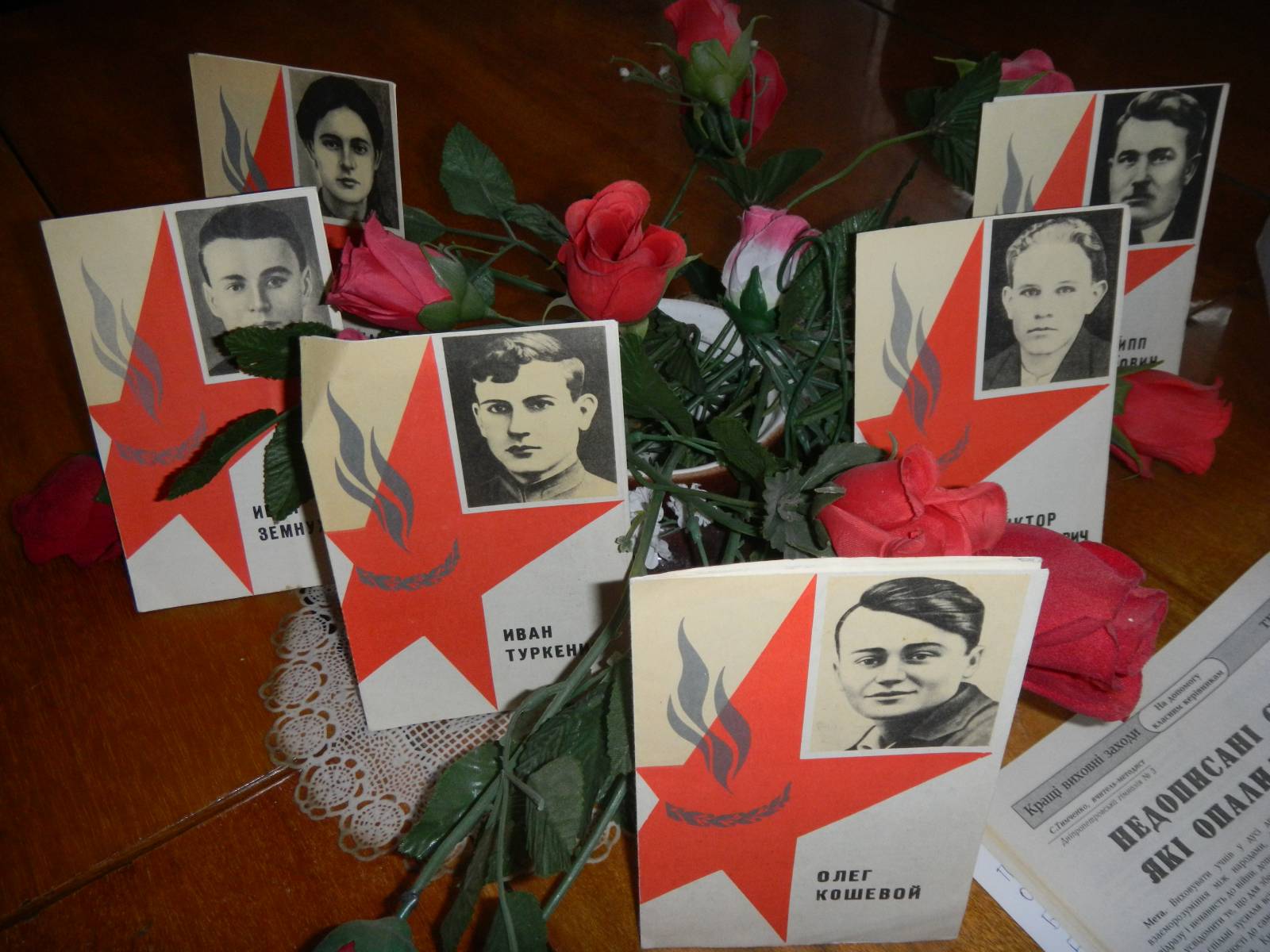 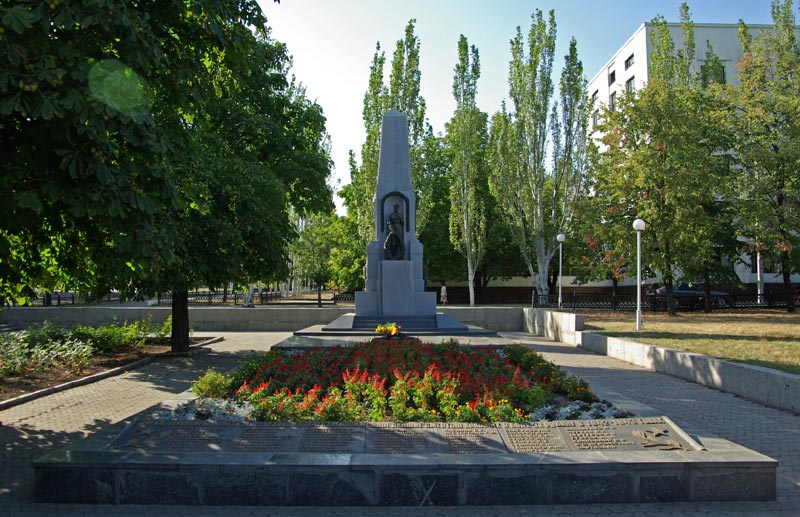 